ИнформационныйвестникСовета и администрации муниципального образования муниципального района «Сыктывдинский»№1018 мая 2023 годас. ВыльгортСОДЕРЖАНИЕ:РАЗДЕЛ нормативно – правовые акты                                                                                                                     администрации муниципального района «Сыктывдинский» Республики КомиРАЗДЕЛ нормативно – правовые акты                                                                                                                     администрации муниципального района «Сыктывдинский» Республики Коми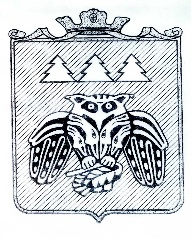 Коми Республикаын «Сыктывдін» муниципальнӧй районса администрациялӧн ШУÖМПОСТАНОВЛЕНИЕадминистрации муниципального района «Сыктывдинский» Республики Комиот  20 апреля 2023 года  		                                                                                    № 4/495В соответствии с пунктами 3, 4 статьи 69.2 Бюджетного кодекса Российской Федерации, подпунктом 3 пункта 7 статьи 9.2 Федерального закона от 12 января 1999 года  № 7-ФЗ «О некоммерческих организациях»,  частью 5 статьи 4 Федерального закона от 3 ноября 2006 года № 174-ФЗ «Об автономных учреждениях», администрация муниципального района «Сыктывдинский» Республики КомиПОСТАНОВЛЯЕТ:Внести в постановление администрации муниципального района «Сыктывдинский» Республики Коми от 30 января 2023 года №1/95 «Об утверждении Программы оздоровления муниципальных финансов в сфере образования на период 2023-2027 годов» следующие изменения согласно приложению.  2. Контроль за исполнением настоящего постановления возложить на заместителя руководителя администрации муниципального района (В.Ю. Носов). 3. Настоящее постановление вступает в силу со дня его официального опубликования.Глава муниципального района «Сыктывдинский» – руководитель администрации                                                                               Л.Ю. Доронина Приложениек постановлению администрации муниципального района «Сыктывдинский»от 20 апреля 2023 года № 4/495          Изменения в постановление администрации муниципального района «Сыктывдинский» Республики Коми от 30 января 2023 года №1/95 «Об утверждении Программы оздоровления муниципальных финансов в сфере образования на период 2023-2027 годов»Пункт 1.1. изложить в следующей редакции: Строку «Итого бюджетный эффект (оптимизация расходов)» раздела 1 «Дошкольное и общее образование»  изложить в следующей редакции: «».Строку 2.1. изложить в следующей редакции: «».Строки «Итого бюджетный эффект (оптимизация расходов) раздела 2 «Дополнительное образование» и строку «Всего бюджетный эффект (оптимизация расходов)» изложить в следующей редакции: «».	Коми Республикаын «Сыктывдін» муниципальнӧй районса администрациялӧн ШУÖМадминистрации муниципального района «Сыктывдинский» Республики Комиот 11 мая 2023 года    	                                                                                          № 5/592О проведении праздничной ярмарки наХIХ Всероссийском фестивале самодеятельныхисполнителей народной песни «Завалинка»Руководствуясь пунктом 18 части 1 статьи  15 Федерального закона от 6 октября 2003 года № 131-ФЗ «Об общих принципах организации местного самоуправления в Российской Федерации», пунктом 5 постановления администрации муниципального образования муниципального района «Сыктывдинский» от 22 ноября 2016 года № 11/1826 «Об утверждении Порядка размещения  нестационарных торговых объектов на территории МО МР «Сыктывдинский», постановлением администрации муниципального района «Сыктывдинский» Республики Коми от 13 апреля 2023 года № 4/446                                  «О проведении XIX Всероссийского фестиваля самодеятельных исполнителей народной песни «Завалинка», администрация муниципального  района «Сыктывдинский» Республика КомиПОСТАНОВЛЯЕТ:1. Провести праздничную ярмарку 1 июля 2023 года в центре села Выльгорт вдоль улицы Д. Каликовой (от дома № 53 до дома № 67) с 08.00 до 22.00 часов. 2. Определить:администрацию муниципального района «Сыктывдинский» Республики Коми организатором праздничной ярмарки «Завалинка»;отдел экономического развития администрации муниципального района «Сыктывдинский» Республики Коми ответственным за приём заявок для участия в праздничной ярмарке «Завалинка» и выдачу участникам разрешений на торговлю с талоном на проезд автотранспортного средства.3. Утвердить:план мероприятий по организации праздничной ярмарки «Завалинка» и продажи товаров на ней согласно приложению 1;схему размещения торговых мест на время проведения праздничной ярмарки «Завалинка» согласно приложению 2;порядок предоставления мест для продажи товаров на праздничной ярмарке «Завалинка» согласно приложению 3;ассортимент товаров и услуг, реализуемых на праздничной ярмарке «Завалинка» и ассортиментный перечень запрещенных к продаже товаров (работ, услуг) на праздничной ярмарке согласно приложению 4;форму Заявки и форму Разрешения на участие в праздничной ярмарке «Завалинка» согласно приложениям 5, 6.4. Отделу экономического развития администрации муниципального района «Сыктывдинский» Республики Коми (В.М. Крючков) уведомить Отдел МВД РФ по Сыктывдинскому району о проведении праздничной ярмарки «Завалинка».5. Контроль за исполнением настоящего постановления возложить на первого заместителя руководителя администрации муниципального района (И.К. Круглова).6. Настоящее постановление вступает в силу со дня его официального опубликования. Глава муниципального района «Сыктывдинский» - руководитель администрации                                                                             Л.Ю. ДоронинаПриложение 1 к постановлению администрации муниципального района «Сыктывдинский»от 11 мая 2023 года № 5/592План мероприятий по организации праздничной ярмарки «Завалинка» и продажи товаров на нейПриложение 2  к постановлению администрации муниципального района «Сыктывдинский»от 11 мая 2023 года № 5/592Схема размещения торговых мест на время проведения праздничной ярмарки «Завалинка»Приложение 3  к постановлению администрации муниципального района «Сыктывдинский»от 11 мая 2023 года № 5/592Порядок предоставления мест для продажи товаровна праздничной ярмарке «Завалинка»Порядок предоставления торговых мест на праздничной ярмарке «Завалинка»  разработан в соответствии с Федеральным законом от 28 декабря 2009 года № 381-ФЗ «Об основах государственного регулирования торговой деятельности в Российской Федерации» и постановлением Правительства Республики Коми от 11 октября 2011 года № 456 «Об утверждении Порядка организации ярмарок и продажи товаров (выполнения работ, оказания услуг) на них на территории Республики Коми» и регулирует вопросы организации праздничной ярмарки фестиваля «Завалинка» (далее – ярмарка). Организатором ярмарки является администрация муниципального района «Сыктывдинский» Республики Коми (далее – организатор ярмарки), уполномоченным органом на приём заявок и выдачу разрешений на участие в праздничной ярмарке «Завалинка» - отдел экономического развития администрацией муниципального района «Сыктывдинский» (далее – отдел).Торговые места на ярмарке предоставляются юридическим лицам, индивидуальным предпринимателям, крестьянским (фермерским) хозяйствам, гражданам (в том числе гражданам, ведущим личные подсобные хозяйства или занимающимся садоводством, огородничеством и животноводством), ремесленникам, а также самозанятым гражданам (далее – участники ярмарки).Торговые места предоставляются участникам ярмарки в соответствии со Схемой размещения торговых мест на время проведения ярмарки «Завалинка» (далее - Схема) (Приложение 2) в сроки, определенные в Плане мероприятий по организации праздничной ярмарки фестиваля «Завалинка» (Приложение 1) на основании выданного Разрешения на участие организатором ярмарки (Приложение 5), обеспечивающих удобство торговли и свободный проход для покупателей.Торговые места должны быть оборудованы палатками, столами, витринами, оформленными в соответствии тематикой и символикой фестиваля «Завалинка» украшены цветами, шарами, баннерами. Заявки от участников подаются в отдел экономического развития администрации муниципального района «Сыктывдинский» Республики Коми в письменном виде по форме. Заявки регистрируются специалистом отдела, ответственным за торговлю, в журнале регистрации заявок в день поступления заявки. (Место нахождения отдела экономического развития администрации МР «Сыктывдинский»: 168220, Республика Коми, Сыктывдинский район, с. Выльгорт, ул. Трудовая, д. 1, каб. 7,                            тел. 8 (82130) 7-21-19, режим работы 9:00 до 17:00, обед с 13:00 до 14:00, ответственный специалист по торговле – Чернова Елена Юрьевна). Заявки от участников принимаются в срок с 1 июня 2023 года до 26 июня 2023 года (включительно). Сведения, указанные в заявке, должны быть подтверждены документально. К заявке прилагаются документы:копию свидетельства о постановке на учет в налоговом органе;документ об оплате торгового места или финансовый документ о перечислении спонсорской помощи (безвозмездные пожертвования);ветеринарная справка о том, что продукция подвергнута ветсанэкспертизе (для шашлыка) ;копии медицинских книжек на продавцов продовольственных товаров;Распределение мест для продажи товаров на праздничной ярмарке «Завалинка» осуществляется с начальных номеров согласно Схеме по мере поступления заявок с учетом пожелания участков торговли. Результаты распределения мест торговли доводятся до заявителей после 27 июня 2023 года. Каждому участнику выдается под личную роспись в журнале регистрации «Разрешение на участие в праздничной ярмарке «Завалинка», где указывается место торговли под определенным номером.Участники ярмарки, осуществляющие заезд на территорию ярмарки на транспортном средстве, получают одновременно с Разрешением на торговлю пропуск на данное транспортное средство. В пропуске указывается номер транспортного средства. Транспортное средство участник ярмарки обязан оставить вне территории торговли, в местах специально отведенных для транспорта.Торговые места на ярмарке предоставляются на договорной основе.Площадь одного торгового места, согласно схемы (Приложение 2) составляет    3 × 3 м2 (далее – торговое место). 11. Размер платы, за предоставление торгового места, с учетом компенсации затрат на организацию ярмарки, составляет:- для участников по реализации продовольственных и непродовольственных товаров без подключения к электроэнергии – 3 000,00 рублей за торговое место;- для участников по реализации продовольственных товаров с подключением к электроэнергии – 4 000,00 рублей за торговое место;- для участников, осуществляющих продажу шашлыков (не более 5 столов) –15 000,00 рублей;- установка 1 батута (большой), площадки под машинки – 4 000,00 рублей; 12. Торговое место предоставляется бесплатно:- предпринимателям, оказавшим спонсорскую помощь фестивалю «Завалинка», но в размере не менее стоимости за предоставление торгового места;- гражданам, ведущим личные подсобные хозяйства или занимающимся садоводством, огородничеством и животноводством, реализующим на ярмарке товары собственного производства;- гражданам, занимающимся изготовлением ремесленных изделий и изделий народных художественных промыслов, не состоящих на учете в налоговом органе как предприниматели;- самозанятым гражданам;- государственным и муниципальным учреждениям, СОНКО.13. Один участник имеет право занимать одно или несколько торговых мест. 14.  В выдаче разрешения на участие в ярмарке может быть отказано в случае:- отсутствия свободного места, предназначенного для осуществления деятельности по продаже товаров на праздничной ярмарке;- несоответствия товаров и вида деятельности лица, подавшего заявку, виду праздничной ярмарки.- несвоевременной подачи заявки на участие в ярмарке.15. Лицо, получившее разрешение на участие в праздничной ярмарке, не может передавать предоставленное ему торговое место в пользование третьим лицам, а также использовать его не по целевому назначению.16. Ассортиментный перечень запрещенных к продаже товаров (работ, услуг) на праздничной ярмарке представлен в Приложении 4 к настоящему постановлению. Участники ярмарки, самостоятельно включившие в продажу запрещенные товары, отстраняются от ярмарки. 17. Общее количество торговых мест на ярмарке – 100.Приложение 4 к постановлению администрации муниципального района «Сыктывдинский»от 11 мая 2023 года № 5/592Ассортимент товаров и услуг, реализуемых на праздничной ярмарке «Завалинка»Кулинарные изделия.  Кондитерские изделия и хлебобулочные изделия.Напитки безалкогольные, соки, квас, газированная и минеральная вода. Чай, кофе на разлив.Мясные и колбасные изделия, полуфабрикаты, яйцо.Шашлыки.Мед и продукция пчеловодства. Рыба холодного и горячего копчения, пресервы.Овощи, фрукты.Мороженое, сахарная вата.Детские игрушки.Пазлы, мыльные пузыри, воздушные шары.Дезодоранты, спреи, косметическая продукция.Аттракционы, батуты, машинки, мыльные пузыри.Картины и изделия народно-художественных промысел и ремесел.Вязанные и кованые изделия.Продажа животных. Ассортиментный перечень запрещенных к продаже товаров (работ, услуг) на праздничной ярмарке:В соответствии с федеральным законодательством на праздничной ярмарке «Завалинка» запрещена реализация:Алкогольной и спиртосодержащей продукции;Консервированных продуктов домашнего приготовления;Кулинарных изделий из мяса, рыбы, кондитерских изделий, приготовленных в домашних условиях;Мясных и рыбных полуфабрикатов непромышленного производства;Детского питания;Продовольственного сырья и пищевых продуктов без предоставления покупателю упаковочных материалов (бумага, пакеты и др.);Продовольственного сырья и пищевых продуктов, требующих особых условий хранения, без соответствующего торгового оборудования;Колюще-режущие предметы (ножи, ножницы, дротики и другое);Аудио-видеопродукции, компьютерных информационных носителей, технически сложных товаров бытового назначения;Лекарственных препаратов и изделий медицинского назначения;Катание на лошадях и других животных;Других товаров, реализации которых запрещена или ограничена законодательством Российской Федерации.Приложение 5 к постановлению администрации муниципального района «Сыктывдинский»от 11 мая 2023 года № 5/592В отдел экономического развития администрации муниципального района  «Сыктывдинский» Республики Комиот__________________________________________________________________________________                                                                                   (наименование ЮЛ, ИП, Ф.И.О гражданина) Контактное лицо: ____________________________                                                                    тел.________________________________________                                                                    почтовый адрес:___________________________________________________________________________________________________________________                                                                      ___________________________________________                                                                           ОГРН, ИНН (для физ. лиц)ЗаявкаПодтверждаем наше участие в праздничной ярмарке на XIX Всероссийском фестивале самостоятельных исполнителей народной песни «Завалинка», просим выдать разрешение на участие в праздничной ярмаркеВ связи с этим сообщаем следующую информацию:1.Количество торговых мест: (в метрах) ___________________________________________2.Подключение к электричеству (требуется, не требуется) ___________________________3.Количество машин (гос. номер) ________________________________________________4.Ассортиментный перечень товаров (работ, услуг): _____________________________________________________________________________________________________________5.Ответственный за торговлю (Ф.И.О. тел. для контакта) _________________________________________________________________________________________________________Участник   обязуется   соблюдать   следующие   требования   организации ярмарочной торговли:Оформление рабочих мест, выкладка товаров в подтоварники, вывеска с ведомственной принадлежностью, бейджик (именной значок), палатки, столы, упаковочный материал.Правильное оформление ценников (подписи и печати).Иметь сопроводительные документы на товар (сертификат соответствия), удостоверение о качестве (изготовитель, нормативы и документы, по которым    выработана   продукция, сроки хранения), товарно-транспортные документы, лицензии (на лицензионный товар).Требование к продавцам - спецодежда, санитарно-медицинская книжка.При реализации прохладительных напитков использовать пластиковую тару, при реализации мороженого необходимо наличие зонтов, холодильного оборудования.Наличие тары для сбора мусораУборка территории торгового места.К заявлению прилагаются следующие документы:копия свидетельства о постановке на учет в налоговом органе;документ об оплате торгового места или финансовый документ о перечислении спонсорской помощи (безвозмездные пожертвования);ветеринарная справка о том, что продукция подвергнута ветсанэкспертизе (для шашлыка);копии медицинских книжек на продавцов продовольственных товаров.Дата____________2023 год                                                                     Подпись_______Приложение 6 к постановлению администрации муниципального района «Сыктывдинский»от 11 мая 2023 года № 5/592РАЗРЕШЕНИЕ на участие в праздничной ярмарке «Завалинка»1 июля 2023 годаот ___________ 2023 г.                                                                                              №________Ф.И.О._______________________________________________________________________Ассортиментный перечень (продовольственные, непродовольственные товары) _____________________________________________________________________________________________________________________________________________________________________________________________________________________________________ (указывается группа товаров)Место № _____________________________________________________________________Размер палатки________________________________________________________________Подключение к электричеству (требуется, не требуется) _____________________________Количество машин (гос. номер) __________________________________________________                                              ___________________________________________________________________________Условия участия: В соответствии с Порядком предоставления мест на участие в ярмарке (Приложение 3 настоящего постановления).Реализация продукции и товаров (выполнение работ, оказания услуг) осуществляется строго в соответствии с Федеральным законом от 28 декабря 2009 года                № 381-ФЗ «Об основах государственного регулирования торговой деятельности в Российской Федерации» и постановлением Правительства Республики Коми от 11 октября 2011 года № 456 «Об утверждении Порядка организации ярмарок и продажи товаров (выполнения работ, оказания услуг) на них на территории Республики Коми». Торговые места должны быть оборудованы палатками, столами, витринами, оформленными в соответствии тематикой и символикой фестиваля («Завалинка – 19 лет») или украшены цветами, шарами, баннерами.С условиями ознакомлен (а)_____________________________________________________                        согласен (а) _______________________________________________________Начальник отделаэкономического развития                                                                                       В.М. КрючковМП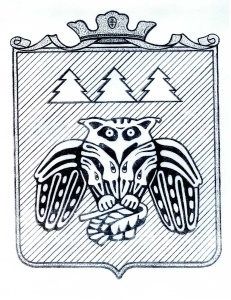 Коми Республикаын «Сыктывдін»муниципальнӧй районса администрациялӧн            ШУÖМ           ПОСТАНОВЛЕНИЕадминистрации муниципального района«Сыктывдинский» Республики Комиот 12 мая 2023 года 									       № 5/598Руководствуясь статьей 16 Федерального закона от 6 октября 2003 года № 131-ФЗ «Об общих принципах организации местного самоуправления в Российской Федерации», статьей 6, статьей 12 Федерального закона от 7 декабря 2011 года № 416-ФЗ                           «О водоснабжении и водоотведении», администрация муниципального района «Сыктывдинский» Республики КомиПОСТАНОВЛЯЕТ:1. Наделить открытое акционерное общество «Сыктывкарский водоканал» статусом гарантирующей организации для централизованной системы холодного водоснабжения на территории села Выльгорт.2. Наделить общество с ограниченной ответственностью «Источник» статусом гарантирующей организации для централизованной системы холодного водоснабжения жилого района птицефабрики и лыжного стадиона им. Раисы Сметаниной с. Выльгорт.3. Наделить муниципальное унитарное предприятие «Энергия» статусом гарантирующей организации для централизованной системы холодного водоснабжения на территории с. Зеленец, д. Парчег.4. Наделить общество с ограниченной ответственностью «Сыктывдинская тепловая компания» статусом гарантирующей организации для централизованной системы холодного водоснабжения на территории населенных пунктов: с. Мандач, с. Пажга,               пст. Гарьинский, д. Гарья местечко ПМК, с. Палевицы, д. Гавриловка, с. Слудка,                         с. Часово, д. Малая Слуда, ст. Язель, с. Шошка, с. Ыб, д. Захарово, д. Мальцевгрезд,                пст. Яснэг, м. Санаторий «Лозым».5. Признать утратившими силу:постановление администрации муниципального образования муниципального района «Сыктывдинский» от 27 февраля 2020 года № 2/337 «Об определении гарантирующей организации в сфере холодного водоснабжения и (или) водоотведения на территории Сыктывдинского района», постановление администрации муниципального района «Сыктывдинский» от 19 июля 2022 года № 7/881 «О внесении изменений в постановление администрации муниципального образования муниципального района «Сыктывдинский» от 27 февраля 2020 года № 2/337 «Об определении гарантирующей организации в сфере холодного водоснабжения и (или) водоотведения на территории Сыктывдинского района».6. Контроль за исполнением настоящего постановления оставляю за собой. 7. Настоящее постановление вступает в силу со дня его официального опубликования.оми Республикаын «Сыктывдін»муниципальнӧй районса администрациялӧн ШУÖМПОСТАНОВЛЕНИЕадминистрации муниципального района «Сыктывдинский» Республики Комиот 16 мая 2023 года    					                                          № 5/602О завершении отопительного периода 2022-2023 годовРуководствуясь пунктом 11.7 «Правил технической эксплуатации тепловых энергоустановок», утвержденных приказом Минэнерго РФ от 24 марта 2003 года № 115, администрация муниципального района «Сыктывдинский» Республики КомиПОСТАНОВЛЯЕТ:1. Завершить отопительный период 18 мая 2023 года.2. Рекомендовать:- теплоснабжающим организациям произвести отключение систем отопления потребителей;- управляющим организациям многоквартирными домами, организациям, осуществляющим эксплуатацию жилищного фонда, товариществам собственников жилья, жилищным кооперативам (далее - организации по эксплуатации жилищного фонда) и предприятиям, обслуживающим объекты жилищно-коммунального хозяйства и социальной сферы, перевести системы теплоснабжения объектов на летнюю схему;  - теплоснабжающим организациям и предприятиям, обслуживающим инженерные сети, начать с 18 мая 2023 года подготовку котельных, тепловых сетей к отопительному периоду 2023-2024 годов согласно утвержденным графикам отключения теплоисточников и магистральных тепловых сетей для проведения испытаний и ремонтных работ в 2023 году; - организациям по эксплуатации жилищного фонда начать подготовку систем теплоснабжения жилищного фонда к отопительному периоду 2023-2024 годов согласно утвержденным графикам отключения теплоисточников и магистральных тепловых сетей для проведения испытаний и ремонтных работ в 2023 году.3.  Контроль за исполнением настоящего постановления возложить на заместителя руководителя администрации муниципального района (А.В. Коншин).4. Настоящее постановление вступает в силу со дня его официального опубликования.Глава муниципального района «Сыктывдинский» -руководитель администрации                                                                         Л.Ю. ДоронинаПостановление администрации муниципального района «Сыктывдинский» Республики Коми «О внесении изменений в постановление администрации муниципального района «Сыктывдинский» Республики Коми от 30 января 2023 года №1/95 «Об утверждении Программы оздоровления муниципальных финансов в сфере образования на период 2023-2027 годов» от 20 апреля 2023 года №4/495стр. 3Постановление администрации муниципального района «Сыктывдинский» Республики Коми «О проведении праздничной ярмарки на ХIХ Всероссийском фестивале самодеятельныхисполнителей народной песни «Завалинка»» от 7 мая 2023 года №5/592стр. 7Постановление администрации муниципального района «Сыктывдинский» Республики Коми «Об определении гарантирующих организаций для централизованных систем холодного водоснабжения на территории муниципального района «Сыктывдинский» Республики Коми» от 12 мая 2023 года №5/598стр. 17Постановление администрации муниципального района «Сыктывдинский» Республики Коми «О завершении отопительного периода 2022-2023 годов» от 16 мая 2023 года №5/602стр. 19О внесении изменений в постановление администрации муниципального района «Сыктывдинский» Республики Коми от 30 января 2023 года №1/95 «Об утверждении Программы оздоровления муниципальных финансов в сфере образования на период 2023-2027 годов»1.1.Оптимизация численности административно-управленческого, вспомогательного и обслуживающего персонала образовательных организация на основе нормирования труда и внедрения современных технологий работыАнализ численности административно-управленческого, вспомогательного и обслуживающего персонала.Нормирование труда административно-управленческого, вспомогательного и обслуживающего персонала. Управление образования, руководители ОУ2023-2027Пересмотрены нормы труда административно-управленческого, вспомогательного и обслуживающего персонала. -----1.1.Оптимизация численности административно-управленческого, вспомогательного и обслуживающего персонала образовательных организация на основе нормирования труда и внедрения современных технологий работыАнализ численности административно-управленческого, вспомогательного и обслуживающего персонала.Нормирование труда административно-управленческого, вспомогательного и обслуживающего персонала. Управление образования, руководители ОУ2023-2027Увеличены нормы убираемых уборщиком служебных помещений и дворником площадей в муниципальных образовательных учреждениях -----1.1.Оптимизация численности административно-управленческого, вспомогательного и обслуживающего персонала образовательных организация на основе нормирования труда и внедрения современных технологий работыАнализ численности административно-управленческого, вспомогательного и обслуживающего персонала.Нормирование труда административно-управленческого, вспомогательного и обслуживающего персонала. Управление образования, руководители ОУ2023-2027Сокращение численности административно-управленческого персонала образовательных организаций на 0,25 штатных единиц102,6112,0112,0112,0112,01.1.Оптимизация численности административно-управленческого, вспомогательного и обслуживающего персонала образовательных организация на основе нормирования труда и внедрения современных технологий работыАнализ численности административно-управленческого, вспомогательного и обслуживающего персонала.Нормирование труда административно-управленческого, вспомогательного и обслуживающего персонала. Управление образования, руководители ОУ2023-2027Сокращение численности вспомогательного и обслуживающего персонала образовательных организаций на 28,0 штатных единиц, в том числе 8,5 штатных единиц уборщиков служебных помещений 4909,012079,912079,912079,912079,9Итого бюджетный эффект (оптимизация расходов)5011,612191,912191,912585,5013372,72.1Оптимизация численности административно-управленческого, вспомогательного и обслуживающего персонала образовательных организация на основе нормирования труда и внедрения современных технологий работыАнализ численности административно-управленческого, вспомогательного и обслуживающего персонала.Нормирование труда административно-управленческого, вспомогательного и обслуживающего персонала.Управление образования , руководители ОУ2023-2027Пересмотрены нормы труда административно-управленческого, вспомогательного и обслуживающего персонала. -----2.1Оптимизация численности административно-управленческого, вспомогательного и обслуживающего персонала образовательных организация на основе нормирования труда и внедрения современных технологий работыАнализ численности административно-управленческого, вспомогательного и обслуживающего персонала.Нормирование труда административно-управленческого, вспомогательного и обслуживающего персонала.Управление образования , руководители ОУ2023-2027Увеличены нормы убираемых уборщиком служебных помещений площадей в муниципальных образовательных учреждениях -----2.1Увеличение норм убираемых уборщиком служебных помещений площадей в муниципальных образовательных учреждениях. Сокращение численности административно-управленческого персонала образовательных организаций35,9431,4431,4431,4431,4Итого бюджетный эффект (оптимизация расходов), тыс.руб.35,9431,4431,4431,4431,4Всего бюджетный эффект (оптимизация расходов), тыс.руб.5047,512623,312623,313016,913804,1№ п/пМероприятиеСрок исполненияИсполнитель1.Подготовка проекта постановления администрации муниципального района до 27 мая 2023 годаотдел экономического развития 2.Размещение на официальном сайте администрации (syktyvdin.gosuslugi.ru):1. Постановление о проведении праздничной ярмарки;2. Объявления о месте и сроках проведения ярмарки;3. Информацию о сроках подачи заявки и порядке предоставления мест на ярмарке.до 31 мая 2023 годаотдел экономического развития 3.Прием заявок на участие в праздничной ярмарке «Завалинка» с 1 июня 2023 года по 26 июня 2023 годаотдел экономического развития4. Распределение торговых мест в соответствии со схемой размещения27 июня 2023 годаотдел экономического развития5.Выдача разрешений на участие в праздничной ярмарке и талонов на проезд транспортного средства с 28 июня 2023 года по 30 июня 2023 годаотдел экономического развития6.Разметка схемы расположения торговых мест (мелом) на месте проведения ярмарки30 июня 2023 годаотдел экономического развития7.Заезд участников праздничной ярмарки «Завалинка»1 июля 2023 года08.00 - 09.00 ч.участники праздничной ярмарки8.Размещение участников праздничной ярмарки в соответствии со схемой размещения объектов торговли, утвержденной организатором  1 июля 2023 годадо 9.30отдел экономического развития9.Реализация товаров (согласно ассортименту) и товаров народного творчества на праздничной ярмарке «Завалинка» во время проведения праздничной ярмаркиучастники праздничной ярмарки10Уборка территории по окончании праздничной ярмарки «Завалинка»Участники ярмарки, администрация СП «Выльгорт» (Доронина Е.В.)(по согласованию)ДорогаДорогаДорогаДорогаСЕКТОР АСыктывкарСЕКТОР Бпроезд к больницепроезд к больницеПЕШЕХОДНЫЙ ПЕРЕХОДПЕШЕХОДНЫЙ ПЕРЕХОДПЕШЕХОДНЫЙ ПЕРЕХОДПЕШЕХОДНАЯ ЗОНА -улица Домны КаликовойПЕШЕХОДНАЯ ЗОНА -улица Домны КаликовойЖилой дом,Жилой дом,ПЕШЕХОДНАЯ ЗОНА -улица Домны КаликовойПРОЕЗДПРОЕЗДПРОЕЗДМагазин «ВосходМагазин «ВосходМагазин «ВосходМагазин «ВосходПЕШЕХОДНАЯ ЗОНА -улица Домны КаликовойПРОЕЗДПРОЕЗДПРОЕЗДМагазин «ВосходМагазин «ВосходМагазин «ВосходМагазин «Восходрамки10а - шашлыкиПЕШЕХОДНАЯ ЗОНА -улица Домны КаликовойрамкирамкиТОРГОВЫЙ ЦЕНТР «Магнит»Магазин «ВосходМагазин «ВосходМагазин «ВосходМагазин «Восходрамки10а - шашлыкиПЕШЕХОДНАЯ ЗОНА -улица Домны Каликовой15Б- квас15Б- квасТОРГОВЫЙ ЦЕНТР «Магнит»Магазин «ВосходМагазин «ВосходМагазин «ВосходМагазин «Восходрамки10а - шашлыкиПЕШЕХОДНАЯ ЗОНА -улица Домны Каликовой14Б14БТОРГОВЫЙ ЦЕНТР «Магнит»проходпроходпроходпроход9а - шашлыкиПЕШЕХОДНАЯ ЗОНА -улица Домны Каликовой13Б13БТОРГОВЫЙ ЦЕНТР «Магнит»проходпроходпроходпроход9а - шашлыкиПЕШЕХОДНАЯ ЗОНА -улица Домны Каликовой12Б12БТОРГОВЫЙ ЦЕНТР «Магнит»почта8а - шашлыкиПЕШЕХОДНАЯ ЗОНА -улица Домны Каликовой11Б11БТОРГОВЫЙ ЦЕНТР «Магнит»почта8а - шашлыкиПЕШЕХОДНАЯ ЗОНА -улица Домны Каликовой10Б10БдорожкапочтаканаваПЕШЕХОДНАЯ ЗОНА -улица Домны КаликовойканаваканавадорожкапочтапроходпроходпроходканаваПЕШЕХОДНАЯ ЗОНА -улица Домны Каликовойканаваканавадорожкапочта7а - шашлыкиПЕШЕХОДНАЯ ЗОНА -улица Домны Каликовой9Б9Бфонтанпочта7а - шашлыкиПЕШЕХОДНАЯ ЗОНА -улица Домны Каликовой8Б8Бфонтанпочта7а - шашлыкиПЕШЕХОДНАЯ ЗОНА -улица Домны Каликовой7Б7Бфонтанпочта7а - шашлыкиПЕШЕХОДНАЯ ЗОНА -улица Домны Каликовой6Б6Бфонтанпаркпаркпаркпарк6а ПЕШЕХОДНАЯ ЗОНА -улица Домны Каликовой5Б5Бфонтанпаркпаркпаркпарк5аПЕШЕХОДНАЯ ЗОНА -улица Домны Каликовой4Б4БЮбилейная площадьпаркпаркпаркпарк4а ПЕШЕХОДНАЯ ЗОНА -улица Домны Каликовой3Б3БЮбилейная площадьпаркпаркпаркпарк3а ПЕШЕХОДНАЯ ЗОНА -улица Домны Каликовой2Б2БЮбилейная площадьпаркпаркпаркпарк2а ПЕШЕХОДНАЯ ЗОНА -улица Домны Каликовой1Б1БЮбилейная площадьпаркпаркпаркпарк1а  ПЕШЕХОДНАЯ ЗОНА -улица Домны КаликовойЮбилейная площадьтропинка к ул. Гагаринамузейтропинка к ул. Гагаринамузейтропинка к ул. ГагаринамузейПЕШЕХОДНАЯ ЗОНАПЕШЕХОДНАЯ ЗОНАПЕШЕХОДНАЯ ЗОНАПЕШЕХОДНАЯ ЗОНАПЕШЕХОДНАЯ ЗОНАЮбилейная площадьмузеймузейСЕКТОР ССЕКТОР СПЕШЕХОДНАЯ ЗОНА -улица Домны КаликовойСЕКТОР ГСЕКТОР Г              парк              паркмузеймузей1 сСЕКТОР ССЕКТОР СПЕШЕХОДНАЯ ЗОНА -улица Домны КаликовойСЕКТОР ГСЕКТОР Г              парк              паркмузеймузейзеленая зона2сСвободный проход13с 14с15с16с2сСвободный проход13с 14с15с16сПЕШЕХОДНАЯ ЗОНА -улица Домны Каликовой1г1г              парк              паркмузеймузейзеленая зона2сСвободный проход13с 14с15с16с2сСвободный проход13с 14с15с16сПЕШЕХОДНАЯ ЗОНА -улица Домны Каликовой2г2г              парк              паркмузеймузейзеленая зона2сСвободный проход13с 14с15с16с2сСвободный проход13с 14с15с16сПЕШЕХОДНАЯ ЗОНА -улица Домны Каликовой3г3г              парк              паркмузеймузейзеленая зона2сСвободный проход13с 14с15с16с2сСвободный проход13с 14с15с16сПЕШЕХОДНАЯ ЗОНА -улица Домны Каликовой4г4г              парк              паркмузеймузейзеленая зона2сСвободный проход13с 14с15с16с2сСвободный проход13с 14с15с16сПЕШЕХОДНАЯ ЗОНА -улица Домны Каликовой5г5г              парк              паркпроходпроходпроход2сСвободный проход13с 14с15с16с2сСвободный проход13с 14с15с16сПЕШЕХОДНАЯ ЗОНА -улица Домны Каликовой6г                            ПРОМЫШЛЕННЫЙ РЯДПромышленные товары              парк              паркМузыкальная школа/редакцияЧитающаяЧитающаязавалинкаЧитающаяЧитающаязавалинка2сСвободный проход13с 14с15с16с2сСвободный проход13с 14с15с16сПЕШЕХОДНАЯ ЗОНА -улица Домны Каликовой7г                            ПРОМЫШЛЕННЫЙ РЯДПромышленные товары              парк              паркМузыкальная школа/редакцияЧитающаяЧитающаязавалинкаЧитающаяЧитающаязавалинка2сСвободный проход13с 14с15с16с2сСвободный проход13с 14с15с16сПЕШЕХОДНАЯ ЗОНА -улица Домны Каликовой8г                            ПРОМЫШЛЕННЫЙ РЯДПромышленные товары              парк              паркМузыкальная школа/редакцияЧитающаяЧитающаязавалинкаЧитающаяЧитающаязавалинка2сСвободный проход13с 14с15с16с2сСвободный проход13с 14с15с16сПЕШЕХОДНАЯ ЗОНА -улица Домны Каликовой9г                            ПРОМЫШЛЕННЫЙ РЯДПромышленные товары              парк              паркМузыкальная школа/редакцияЧитающаяЧитающаязавалинкаЧитающаяЧитающаязавалинка2сСвободный проход13с 14с15с16с2сСвободный проход13с 14с15с16сПЕШЕХОДНАЯ ЗОНА -улица Домны Каликовой10г                            ПРОМЫШЛЕННЫЙ РЯДПромышленные товары              парк              паркМузыкальная школа/редакцияЧитающаяЧитающаязавалинкаЧитающаяЧитающаязавалинка2сСвободный проход13с 14с15с16с2сСвободный проход13с 14с15с16сПЕШЕХОДНАЯ ЗОНА -улица Домны Каликовой11г                            ПРОМЫШЛЕННЫЙ РЯДПромышленные товарыпроходпроходАвтостоянка2сСвободный проход13с 14с15с16с2сСвободный проход13с 14с15с16сПЕШЕХОДНАЯ ЗОНА -улица Домны Каликовой11г                            ПРОМЫШЛЕННЫЙ РЯДПромышленные товарыЖилой домЖилой домАвтостоянка17с17сПЕШЕХОДНАЯ ЗОНА -улица Домны Каликовой                            ПРОМЫШЛЕННЫЙ РЯДПромышленные товарыЖилой домЖилой домАвтостоянка18с18сПЕШЕХОДНАЯ ЗОНА -улица Домны Каликовой                            ПРОМЫШЛЕННЫЙ РЯДПромышленные товарыЖилой домЖилой домАвтостоянка19с19сПЕШЕХОДНАЯ ЗОНА -улица Домны Каликовой                            ПРОМЫШЛЕННЫЙ РЯДПромышленные товарыЖилой домЖилой домАвтостоянка20с20сПЕШЕХОДНАЯ ЗОНА -улица Домны Каликовой                            ПРОМЫШЛЕННЫЙ РЯДПромышленные товарыЖилой домЖилой домАвтостоянка21с21сПЕШЕХОДНАЯ ЗОНА -улица Домны Каликовой20г                            ПРОМЫШЛЕННЫЙ РЯДПромышленные товарыЖилой домЖилой домАвтостоянка22с22сПЕШЕХОДНАЯ ЗОНА -улица Домны Каликовой20г                            ПРОМЫШЛЕННЫЙ РЯДПромышленные товарыпроходпроходАвтостоянка23с23сПЕШЕХОДНАЯ ЗОНА -улица Домны Каликовой22г                            ПРОМЫШЛЕННЫЙ РЯДПромышленные товарыкафе «Завалинка»Автостоянка24с24сПЕШЕХОДНАЯ ЗОНА -улица Домны Каликовой22г                            ПРОМЫШЛЕННЫЙ РЯДПромышленные товарыкафе «Завалинка»проездпроездПЕШЕХОДНАЯ ЗОНА -улица Домны Каликовой22г                            ПРОМЫШЛЕННЫЙ РЯДПромышленные товарыкафе «Завалинка»РЕМЕСЛЕННЫЙ РЯД бпалаток25сПЕШЕХОДНАЯ ЗОНА -улица Домны Каликовой16г                            ПРОМЫШЛЕННЫЙ РЯДПромышленные товарыкафе «Завалинка»РЕМЕСЛЕННЫЙ РЯД бпалаток26сПЕШЕХОДНАЯ ЗОНА -улица Домны Каликовой16г                            ПРОМЫШЛЕННЫЙ РЯДПромышленные товарыкафе «Завалинка»РЕМЕСЛЕННЫЙ РЯД бпалаток27сПЕШЕХОДНАЯ ЗОНА -улица Домны Каликовой                            ПРОМЫШЛЕННЫЙ РЯДПромышленные товарыкафе «Завалинка»РЕМЕСЛЕННЫЙ РЯД бпалаток28сПЕШЕХОДНАЯ ЗОНА -улица Домны Каликовой                            ПРОМЫШЛЕННЫЙ РЯДПромышленные товарыкафе «Завалинка»РЕМЕСЛЕННЫЙ РЯД бпалаток29сПЕШЕХОДНАЯ ЗОНА -улица Домны Каликовой                            ПРОМЫШЛЕННЫЙ РЯДПромышленные товарыкафе «Завалинка»РЕМЕСЛЕННЫЙ РЯД бпалаток30сПЕШЕХОДНАЯ ЗОНА -улица Домны Каликовой                            ПРОМЫШЛЕННЫЙ РЯДПромышленные товарыкафе «Завалинка»Администрация МОАдминистрация МОпроездпроездПЕШЕХОДНАЯ ЗОНА -улица Домны Каликовойул. Трудоваяул. Трудоваяул. Трудоваяул. ТрудоваяАдминистрация МОАдминистрация МОРЕМЕСЛЕННЫЙ РЯД без палаток31сПЕШЕХОДНАЯ ЗОНА -улица Домны Каликовой29г29гзеленая зоназеленая зонаАдминистрация МОАдминистрация МОРЕМЕСЛЕННЫЙ РЯД без палаток32с	ПЕШЕХОДНАЯ ЗОНА -улица Домны Каликовой30г30гзеленая зоназеленая зонаАдминистрация МОАдминистрация МОРЕМЕСЛЕННЫЙ РЯД без палаток33сПЕШЕХОДНАЯ ЗОНА -улица Домны Каликовой31г31гзеленая зоназеленая зонаАдминистрация МОАдминистрация МОРЕМЕСЛЕННЫЙ РЯД без палаток35сПЕШЕХОДНАЯ ЗОНА -улица Домны Каликовой32г32гзеленая зоназеленая зонаАдминистрация МОАдминистрация МОРЕМЕСЛЕННЫЙ РЯД без палаток36с ПЕШЕХОДНАЯ ЗОНА -улица Домны Каликовой33г33гзеленая зоназеленая зонаАдминистрация МОАдминистрация МОРЕМЕСЛЕННЫЙ РЯД без палаток37сПЕШЕХОДНАЯ ЗОНА -улица Домны Каликовой34г34гзеленая зоназеленая зонаАдминистрация МОАдминистрация МОРЕМЕСЛЕННЫЙ РЯД без палатокПЕШЕХОДНАЯ ЗОНА -улица Домны Каликовой35г35гзеленая зоназеленая зонаАдминистрация МОАдминистрация МОРЕМЕСЛЕННЫЙ РЯД без палатокПЕШЕХОДНАЯ ЗОНА -улица Домны Каликовой36г36гзеленая зоназеленая зонаАдминистрация МОАдминистрация МОРЕМЕСЛЕННЫЙ РЯД без палатокПЕШЕХОДНАЯ ЗОНА -улица Домны Каликовой37г37гзеленая зоназеленая зонапроходпроходпроходПЕШЕХОДНАЯ ЗОНА -улица Домны Каликовой38г38гЗараньЗараньСбербанкСбербанкСбербанкрамки  рамки  ПЕШЕХОДНАЯ ЗОНА -улица Домны Каликовой38г38гЗараньЗараньСбербанкСбербанкСбербанкрамки  рамки  ПЕШЕХОДНАЯ ЗОНА -улица Домны КаликовойрамкирамкирамкирамкиОб определении гарантирующих организаций для централизованных систем холодного водоснабжения на территории муниципального района «Сыктывдинский» Республики КомиЗаместитель руководителя администрации муниципального района «Сыктывдинский»А.В. Коншин